КАРАР                                                                                ПОСТАНОВЛЕНИЕ«02 »апрель  2013 й.                            №15                « 02 »  апреля  2013 г.Об утверждении Порядка расположенияпомещений, специально предназначенных для розничной продажи продукции средств массовой информации, специализирующихся  на сообщениях и материалах эротического характера, на территории сельского поселения Метевбашевский сельсовет муниципального района Белебеевский район Республики БашкортостанВ соответствии со статьёй 37 Закона Российской Федерации от 27 декабря 1991 года № 2124-1 «О средствах массовой информации», Уставом  сельского поселения Метевбашевский сельсовет муниципального района Белебеевский район Республики БашкортостанПОСТАНОВЛЯЮ:1. Утвердить прилагаемый Порядок расположения помещений, специально предназначенных для розничной продажи продукции средств массовой информации, специализирующихся на сообщениях и материалах эротического характера, на территории  сельского поселения Метевбашевский сельсовет муниципального района Белебеевский район Республики Башкортостан.2. Постановление вступает в силу со дня официального обнародования.Глава  сельского поселения                                                           М.М.Зайруллин                                                        УТВЕРЖДЕН                                                                                                                                            постановлением  главы сельского    поселения Метевбашевский сельсовет                                                    муниципального района                                              Белебеевский район                                                          Республики Башкортостан                                                                     от 02апреля  2013 г. №15ПОРЯДОК РАСПОЛОЖЕНИЯ ПОМЕЩЕНИЙ, СПЕЦИАЛЬНОПРЕДНАЗНАЧЕННЫХ ДЛЯ РОЗНИЧНОЙ ПРОДАЖИ ПРОДУКЦИИ СРЕДСТВ МАССОВОЙ ИНФОРМАЦИИ, СПЕЦИАЛИЗИРУЮЩИХСЯНА СООБЩЕНИЯХ И МАТЕРИАЛАХ ЭРОТИЧЕСКОГО ХАРАКТЕРА,НА ТЕРРИТОРИИ  СЕЛЬСКОГО ПОСЕЛЕНИЯМЕТЕВБАШЕВСКИЙ СЕЛЬСОВЕТ МУНИЦИПАЛЬНОГО РАЙОНАБЕЛЕБЕЕВСКИЙ РАЙОН РЕСПУБЛИКИ БАШКОРТОСТАН1. Настоящий Порядок разработан в соответствии с Федеральным законом от 6 октября 2003 года № 131-ФЗ «Об общих принципах организации местного самоуправления в Российской Федерации», статьёй 37 Закона Российской Федерации от 27 декабря 1991 года № 2124-1 «О средствах массовой информации», Уставом  2. Розничная продажа продукции средств массовой информации, специализирующихся на сообщениях и материалах эротического характера (далее - эротическая продукция), на территории сельского поселения Метевбашевский сельсовет муниципального района Белебеевский район Республики Башкортостан  допускается только в специально предназначенных помещениях и в запечатанных прозрачных упаковках.3. Помещения, предназначенные для розничной продажи продукции средств массовой информации, специализирующихся на сообщениях и материалах эротического характера, не должны располагаться:- в объектах мелкорозничной торговли;- в продовольственных магазинах и предприятиях общественного питания, в торговых и развлекательных центрах;- в зонах отдыха, местах народных гуляний, на вокзалах, на рынке и на оптовых продовольственных складах, стадионе и парках, детских, образовательных, культовых и медицинских учреждениях и на прилегающих к указанным местам территориях на расстоянии не менее .Управляющий делами                                       З.Р.Гумерова БАШҚОРТОСТАН РЕСПУБЛИКАҺЫБӘЛӘБӘЙ РАЙОНЫ МУНИЦИПАЛЬ РАЙОНЫНЫҢ  МӘТӘУБАШ  АУЫЛ СОВЕТЫАУЫЛ БИЛӘМӘҺЕ СОВЕТЫ452035, Мәтәүбаш  ауылы, Мәктәп урамы, 62 аТел. 2-61-45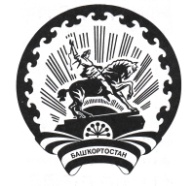 АДМИНИСТРАЦИЯ СЕЛЬСКОГО ПОСЕЛЕНИЯМЕТЕВБАШЕВСКИЙ СЕЛЬСОВЕТМУНИЦИПАЛЬНОГО РАЙОНА БЕЛЕБЕЕВСКИЙРАЙОН РЕСПУБЛИКИ БАШКОРТОСТАН452035, с. Метевбаш, ул. Школьная  62 аТел. 2-61-45